INTERNÁ SMERNICA V OBLASTI OCHRANYOSOBNÝCH ÚDAJOVKAMEROVÝ INFORMAČNÝ SYSTÉMúčinná odo dňa 11.10.2023vydaná zamestnávateľom:Základná škola Slobodného slovenského vysielačaSkuteckého 8, Banská Bystrica 97401IČO: 35677716I.Predmet úpravyPredmetom tejto smernice je vymedzenie základných pojmov, stanovenie účelu monitorovania, spôsob  monitorovania priestorov a spôsob používania a likvidácie obrazových záznamov.II.Výklad základných pojmov  Kamerový systém – technické zariadenie, systém slúžiaci na vyhotovenie, spracovanie a zaznamenanie obrazových záznamov. Monitorovaný priestor – priestory monitorované prevádzkovateľom sú vonkajšie a vnútorné priestory patriace Základná škola Slobodného slovenského vysielača, Skuteckého 8, Banská Bystrica 97401, IČO: 35677716Ide o priestory prístupné aj o priestory neprístupné verejnosti.   Osobný údaj – osobným údajom sa na účely tejto Smernice rozumie kamerovým systémom vyhotovený obrazový záznam fyzickej osoby, ktorá vstúpila do Monitorovaného priestoru.   Prevádzkovateľ kamerového systému – patriace Základná škola Slobodného slovenského vysielača, Skuteckého 8, Banská Bystrica 97401, IČO: 35677716 (ďalej len „prevádzkovateľ“).   Administrátor kamerového systému – osoba určená štatutárom na správu kamerového systému.   Nariadenie – Nariadenie Európskeho parlamentu a Rady (EÚ) 2016/679 z 27. apríla 2016 o ochrane fyzických osôb pri spracúvaní osobných údajov a o voľnom pohybe takýchto údajov, ktorým sa zrušuje smernica 95/46/ES.   Oprávnená osoba – fyzická osoba, ktorá prichádza do styku s Osobnými údajmi v rámci svojho pracovnoprávneho vzťahu, na základe poverenia, zvolenia alebo vymenovania.III.Monitorovanie priestorov Právnym základom monitorovania a spracúvania obrazových záznamov je oprávnený záujem    Prevádzkovateľa [čl. 6 ods. 1 písm. f) Nariadenia, § 13 ods. 1 písm. f) Zákona]. Oprávneným  záujmom je záujem prevádzkovateľa na ochrane majetku prevádzkovateľa, ochrana života             a zdravia, prevencia kriminality, zvyšovanie bezpečnosti objektu, ochrana voči nečakaným              situáciám (poruchy strojov a pod.) Monitorovaný priestor je Prevádzkovateľ povinný označiť nasledovným spôsobom: viď. Príloha   č.1 smernice.   Obrazový záznam vyhotovený Kamerovým systémom sa uchováva maximálne po dobu 72 hodín   odo dňa nasledujúceho po dni vyhotovenia záznamu.  IV.Prístup ku Kamerovému systému Prístupom k vyhotoveným obrazovým záznamom disponujú oprávnené osoby poučené   o základných bezpečnostných zásadách. Poučenie vykoná zodpovedná osoba. Doklad o poučení  sa zakladá v osobnom spise zamestnanca.V.Likvidácia záznamov  Osobné údaje sa likvidujú automatickým odstraňovaním digitalizovaných dát ukladaných  kamerovým systémom na internom záznamovom médiu, súčasťou ktorých sú aj osobné údaje   bez zásahu oprávnenej osoby. Likvidácia osobných údajov získaných činnosťou kamerového   systému je zabezpečená automaticky, programovanou činnosťou systému.VI.
Povinnosť mlčanlivosti  Prevádzkovateľ a oprávnené osoby sú povinní zachovávať mlčanlivosť o osobných údajoch,   ktoré získali pomocou Kamerového systému. Povinnosť mlčanlivosti zaniká, ak je to potrebné na    plnenie úloh orgánov činných v trestnom konaní alebo z iných zákonných dôvodov. Oprávnená osoba získané Osobné údaje nesmie využiť na iný účel, ako je stanovený v Smernici,   nesmie ich poskytnúť, zverejniť ani sprístupniť neoprávnenej osobe. Povinnosť mlčanlivosti trvá   aj po skončení pracovného pomeru alebo pracovnoprávneho vzťahu zamestnanca.VII.Identifikácia jednotlivých snímacích zariadení (kamier)     Stredisko:    Základná škola Slobodného slovenského vysielača, Skuteckého 8, Banská Bystrica       	Kamery v  interiéri s infra prísvitom:      	K01: Vchod do budovy       	K02: vestibul, vchod do jedálne       	K03: Chodba prízemie       	K04: Chodba suterén	K05: Chodba 1. poschodie P        	K06: Chodba 1. poschodie Ľ        	K07: Chodba 2. poschodie P        	K08: Chodba 2. poschodie Ľ       	K09: Knižnica        	Kamery v exteriér s infra prísvitom:        	K01: Vchod do knižnice        	K02: Zadný vchod        	K03: Rampa        	K04: Dvor        	K05: Hlavný vchod        	K06: Komenského ulica        	K07: časť Hornej       	K08: Skuteckého - škola predný pohľad        	K09: Zásobovanie - zadný vchod do kuchyneVIII.Záverečné ustanovenia Táto Smernica nadobúda účinnosť dňa 11.10.2023V Banskej Bystrici, dňa 11.10.2023Príloha č.1: 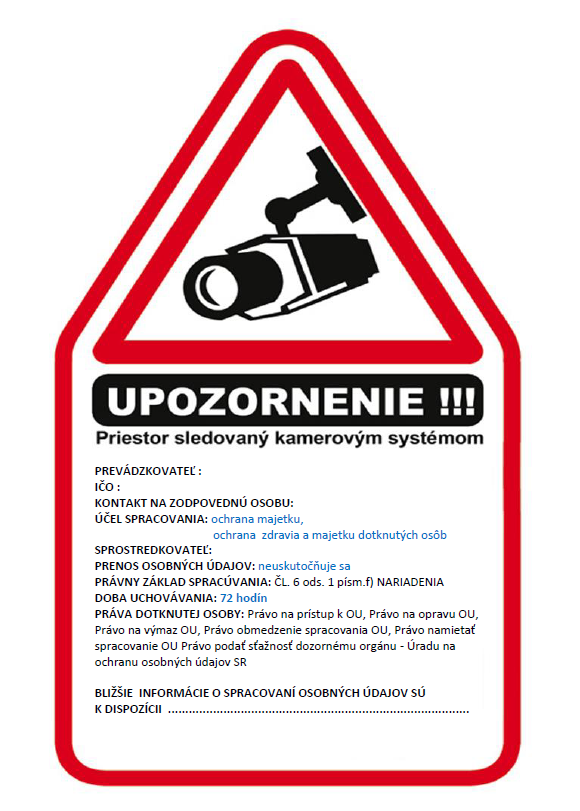  ________________________________Mgr. Katarína Števčinová riaditeľka školyDátum oboznámeniaTitul, Meno a Priezvisko zamestnancaPodpis zamestnancaDátum oboznámeniaTitul, Meno a Priezvisko zamestnancaPodpis zamestnanca